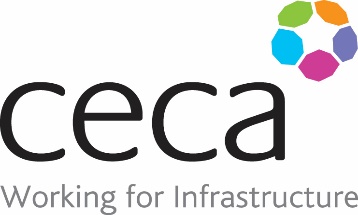 “GOING THE EXTRA MILE” AWARD 2022 – Entry Form